Relatório - Demonstrativo Contábil OperacionalUnidade: HOSP REG DO VALE DO PARAIBAPeríodo: Julho a Setembro de 202324-10-2023 08:13613 - Receitas e Despesas OperacionaisJulhoValorAgostoValorSetembroValorTotalValorReceitasOperacionais----Repasse Contrato deGestão/Convênio/TermoAditamento do Exercício7.060.346,007.060.346,000,007.060.346,000,0021.181.038,00Repasse TermoAditamento - Custeio0,0000Repasse TermoAditamento -Investimento0,000,000,00Total - Repasses (1)SUS / AIH7.060.346,003.105.519,952.647.095,877.060.346,003.403.197,232.821.903,217.060.346,003.080.109,212.268.676,6721.181.038,009.588.826,397.737.675,75SUS / AmbulatórioTotal - Faturamento(2)5.752.615,826.225.100,445.348.785,8817.326.502,14Receitas FinanceirasReceitas AcessóriasReciclagem118.020,1515.000,000,00144.497,6415.000,000,00130.674,5115.000,000,00393.192,3045.000,000Contrapartida deEnsino (Estágios /Residência Médica)15.000,0015.000,0015.000,0045.000,00Outras ReceitasAcessórias00,00,000,000,000,000,0000Doações - RecursosFinanceirosDemais Receitas9.440.212,8910.678.224,0512.080.470,5032.198.907,4426.957.939,73Fonte Suplementar7.945.487,048.998.842,6810.013.610,01Estornos /Reembolso deDespesas27.841,041.466.884,819.573.233,0431.057,931.648.323,4425.291,182.041.569,3184.190,155.156.777,5632.637.099,74Outras ReceitasTotal - Financeiras,Acessórias, Doações eDemais (3)10.837.721,6912.226.145,01TOTAL DAS RECEITAS(1 + 2 + 3)22.386.194,86-24.123.168,13-24.635.276,89-71.144.639,88-DespesasOperacionaisPessoal7.696.946,104.878.714,991.150.660,0724.229,478.219.999,965.350.943,891.011.455,0223.130,217.495.471,435.060.421,13727.485,8024.107,7523.412.417,4915.290.080,012.889.600,8971.467,43OrdenadosBenefíciosHoras ExtrasEncargos Sociais398.214,24435.053,61411.490,161.244.758,01Rescisões comEncargos73.265,52,00.171.861,8188.668,31210.333,170,0095.247,830,00378.846,520Outras Despesascom Pessoal0Provisões comPessoal11.189.084,06495.925,651.176.718,76499.679,943.537.664,631.484.273,9013º com4Encargos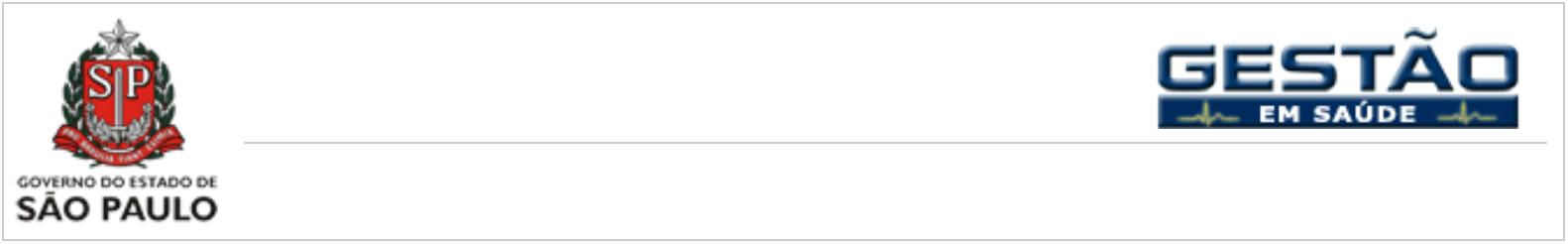 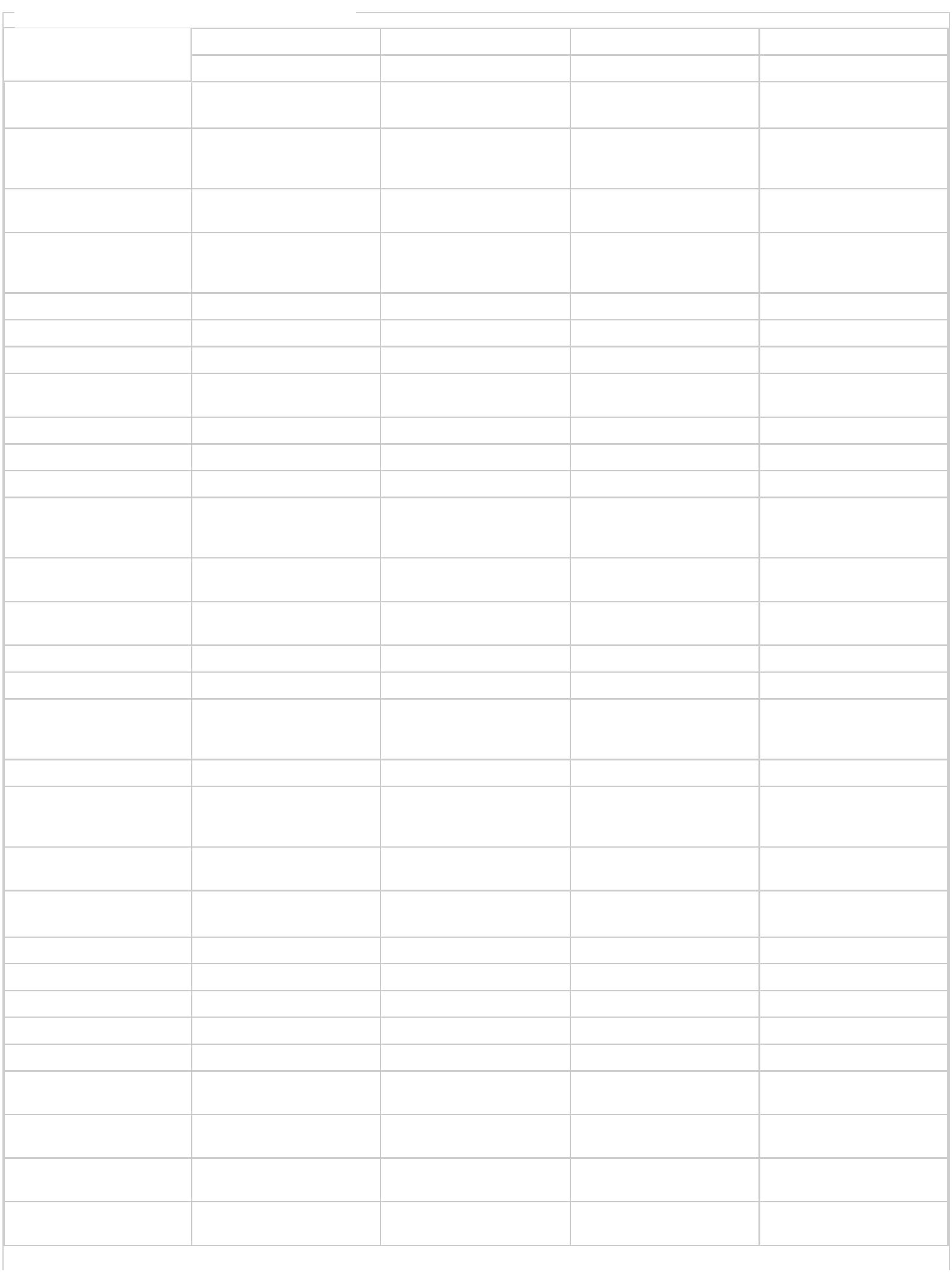 Férias comEncargos683.193,50693.158,41677.038,822.053.390,73Serviços TerceirizadosAssistenciaisPessoa JurídicaPessoa Física6.178.519,385.362.390,365.362.390,360,006.500.739,565.614.094,725.614.094,720,006.426.597,485.524.133,015.524.133,010,0019.105.856,4216.500.618,0916.500.618,090AdministrativosMateriais816.129,026.645.064,45886.644,847.606.515,83902.464,477.521.440,352.605.238,3321.773.020,63Materiais eMedicamentos321.345.875,15.256.359,63.042.829,673.653.180,892.893.396,801.059.938,143.209.264,313.241.830,061.070.345,9810.208.320,358.391.586,493.173.113,79Órteses, Próteses eMateriais EspeciaisMateriais deConsumoAções JudiciaisTrabalhistasCíveis389.595,90389.595,900,0028.429,8528.429,850,001.438,281.438,280,00419.464,03419.464,030Outras AçõesJudiciais0,000,000,000Utilidade PúblicaTributárias298.410,1212.905,546.640,44339.602,060,00364.326,89310,461.002.339,0713.216,00Financeiras6.910,2381.784,646.625,2446.609,5420.175,91Manutenção Predial92.905,38221.299,56Ressarcimento porRateio0,000,00574.649,580,00663.233,2501.830.452,7567.798.241,86Outras Despesas592.569,92Total das DespesasOperacionais (4)21.913.557,2323.358.631,7122.526.052,92InvestimentoEquipamentosMobiliário----92.684,5336.168,490,0030.957,9244.605,360,0072.078,55170.604,280,00195.721,00251.378,130Obras e InstalaçõesIntangível (Direito euso)2.025,501.539,0077.102,283.539,00246.221,837.103,50454.202,63Total de Despesascom Investimentos(5)130.878,522.044.435,75341.759,11TOTAL DAS DESPESAS(4 + 5)223.435.733,99687.434,1422.772.274,751.863.002,1468.252.444,492.892.195,39RESULTADO (Totaldas Receitas - Totaldas Despesas)711 - Piso de Enfermagem (Recurso do Ministério da Saúde) - DCOJulhoValorAgostoValorSetembroValorRepasse de recursos doMinistério da Saúde00,00,000,000,000,000,000,000,00Despesa de recursos doMinistério da SaúdeSaldo do mês (Receitas -Despesas)0,00102 - Observações - Convênios SUS / Não SUSMêsJulhoAgostoSetembro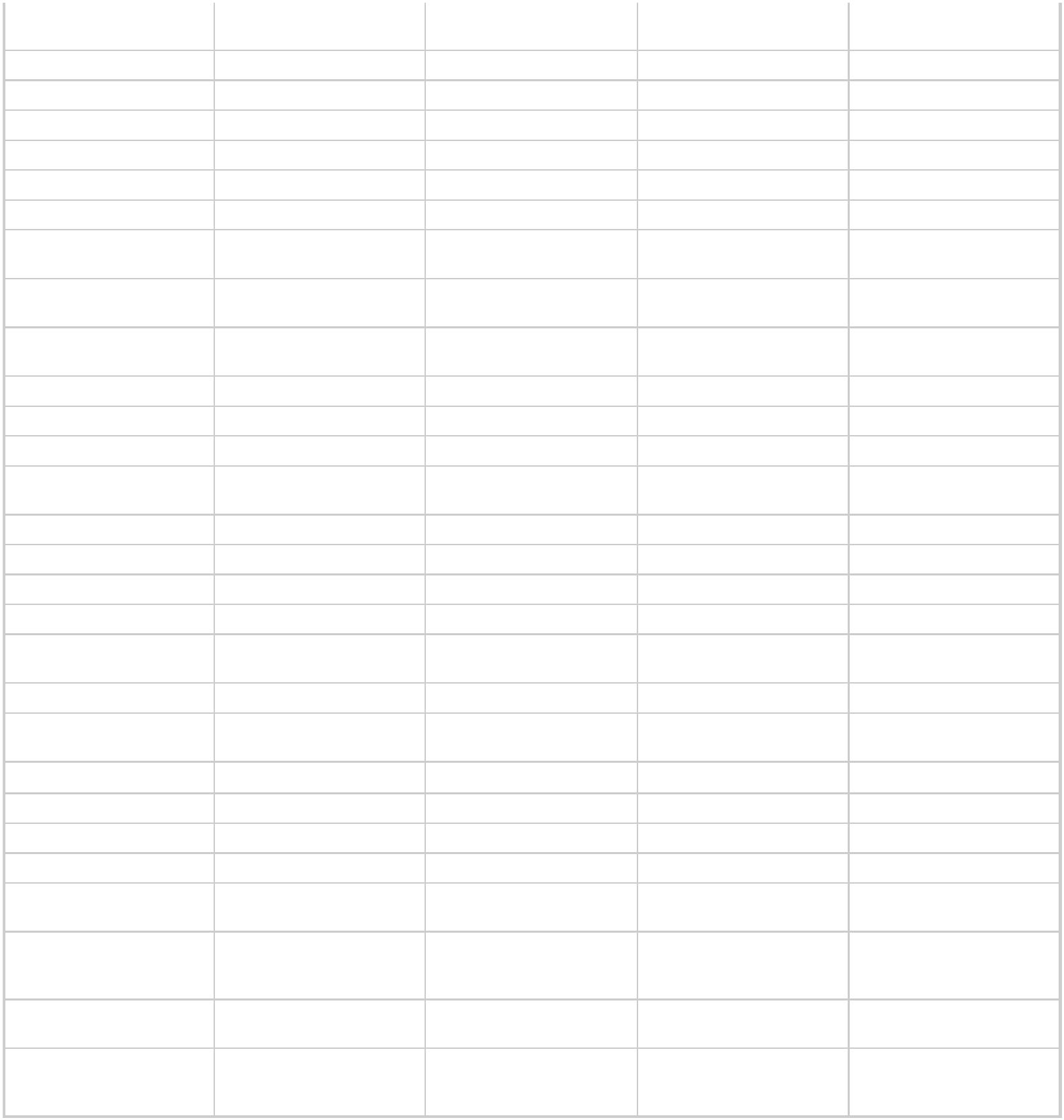 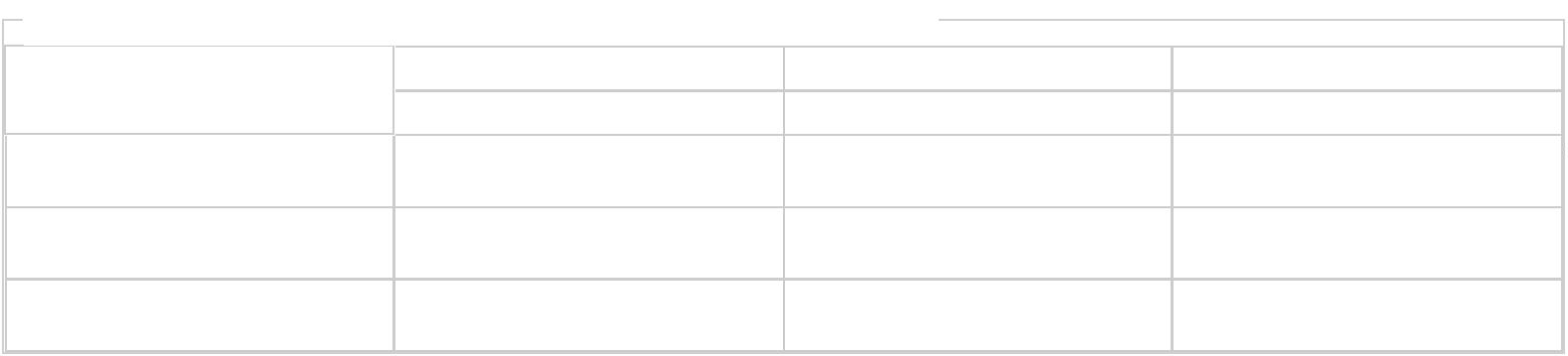 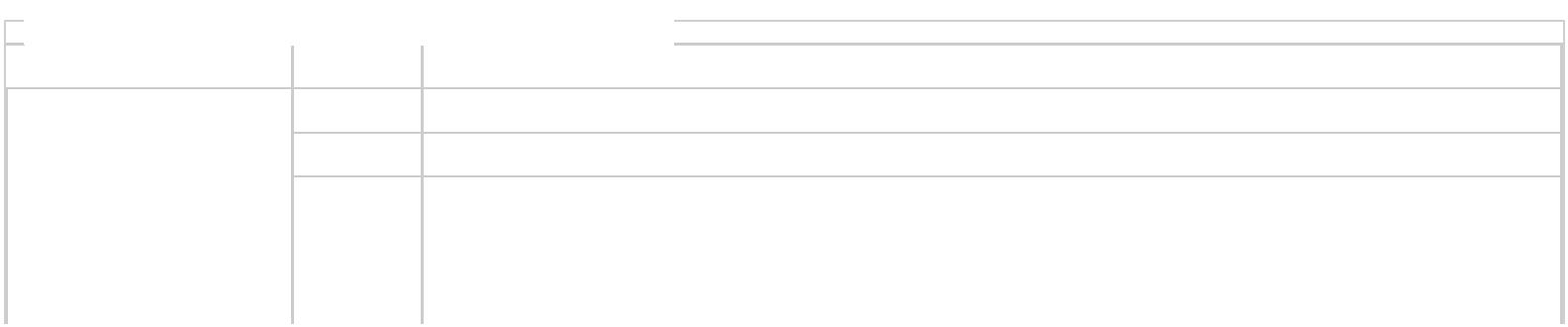 Total0614 - Estoque de Ações Judiciais (Acumulativo)JulhoValorAgostoValorSetembroValorTrabalhistas14.957.108,347.342.222,28319.967,7914.957.108,347.705.869,44319.967,7915.116.893,937.976.037,44319.967,79CíveisOutras Ações Judiciais615 - Doações Não FinanceirasJulhoValorAgostoValorSetembroValorInsumos1.211,010,00170,000,004.408,730,00Equipamentos640 - Aquisições da Secretaria de Estado da SaúdeJulhoValorAgostoValorSetembroValorInsumos0,000,00548.066,600,0013.802,430,00Equipamentos665 - Contrapartidas de Ensino (Estágios / Residência Médica) - Retribuição não-financeiraJulhoValorAgostoValorSetembroValorValores calculados emcontrapartidas não financeiras0,000,000,00666 - Descrição das Contrapartidas de Ensino não-financeiras realizadas no período (Tabela 665)JulhoAgostoSetembroDescriçãoDescriçãoDescriçãoDescrição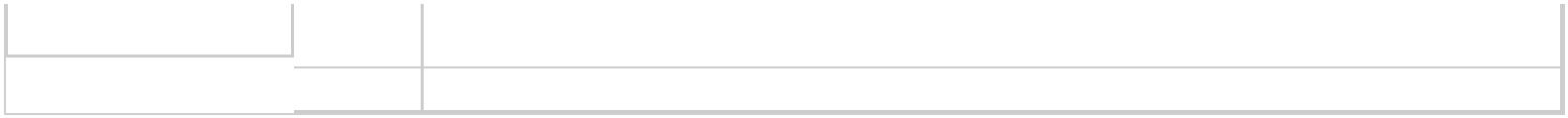 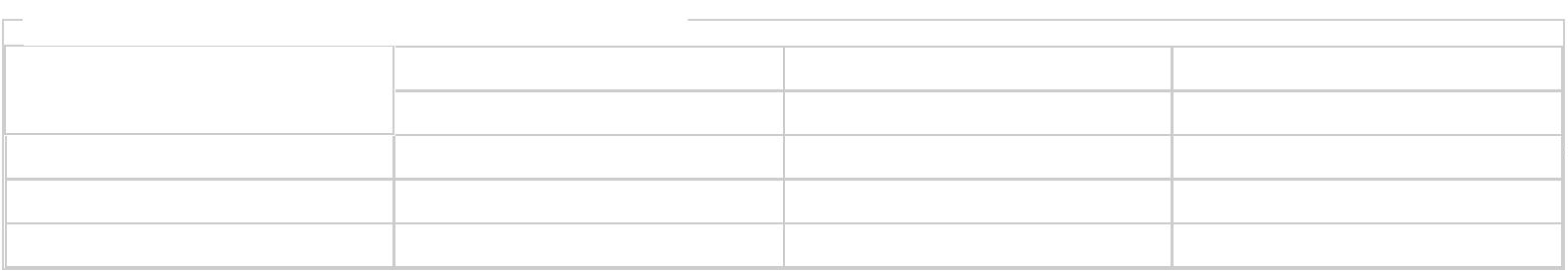 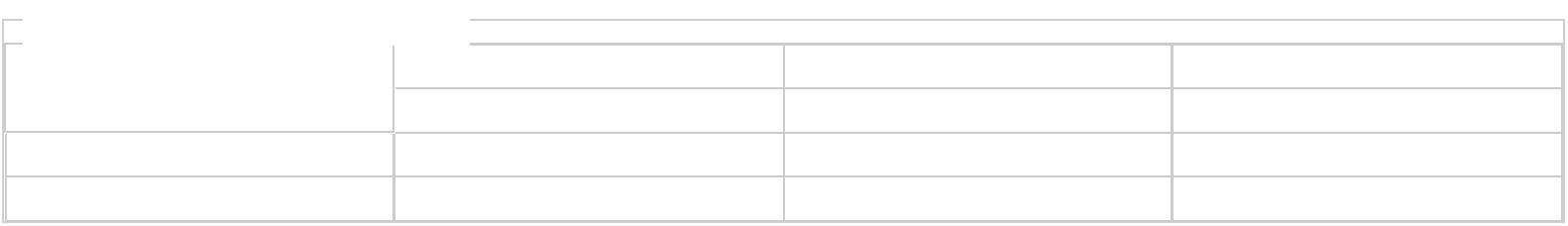 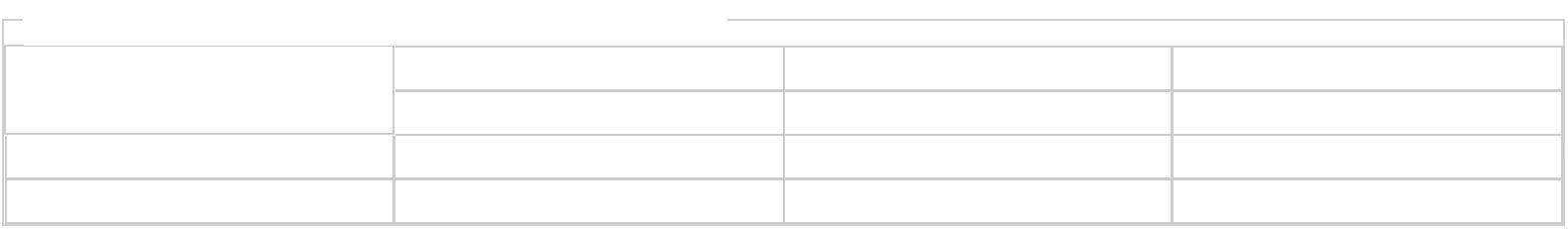 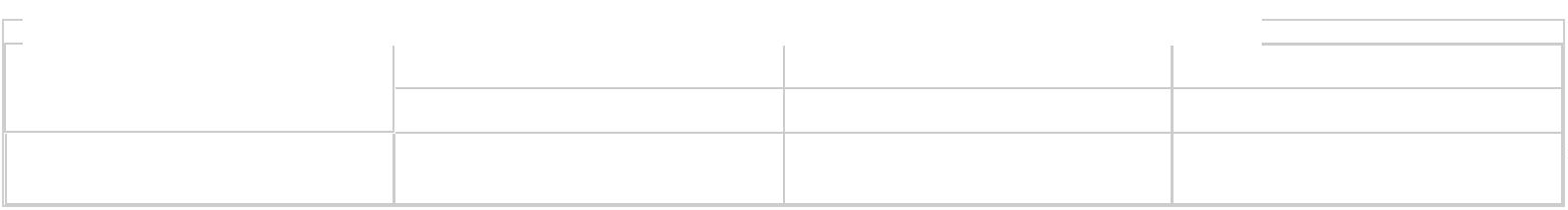 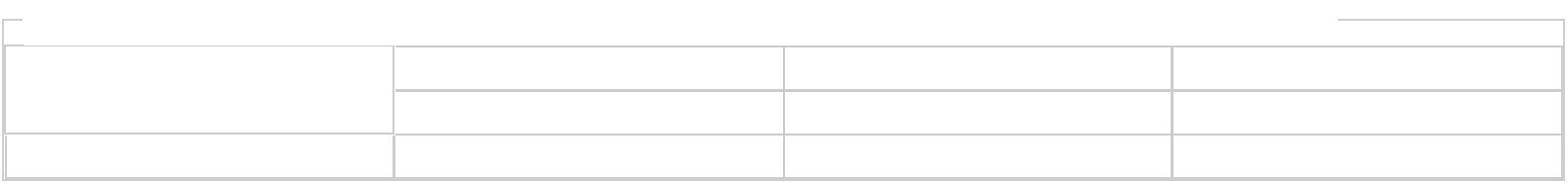 